INDICAÇÃO Nº 2477/2018Sugere ao Poder Executivo Municipal e aos órgãos competentes, para que proceda de maneira URGENTE à revisão na iluminação pública completa das Ruas Ana de Campos Machado e Juvenal Siqueira Santos no bairro Terras de Santa Bárbara. Excelentíssimo Senhor Prefeito Municipal, Nos termos do Art. 108 do Regimento Interno desta Casa de Leis, dirijo-me a Vossa Excelência para sugerir que, por intermédio do Setor competente, para que proceda de maneira URGENTE à revisão na iluminação pública completa das Ruas Ana de Campos Machado e Juvenal Siqueira Santos no bairro Terras de Santa Bárbara. Justificativa:Munícipes procuraram este vereador cobrando providências no sentido de proceder com completa revisão na iluminação pública destas duas ruas, pois, segundo os moradores, são vários pontos de iluminação nas vias que apresentam falta de iluminação. Palácio 15 de Junho - Plenário Dr. Tancredo Neves, 23 de março de 2018.Antonio Carlos RibeiroCarlão Motorista-vereador-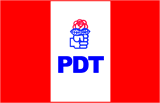 